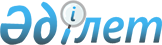 О проекте Закона Республики Казахстан "О внесении изменений и дополнений в некоторые законодательные акты Республики Казахстан по вопросам физической культуры и спорта"Постановление Правительства Республики Казахстан от 31 октября 2016 года № 635      Правительство Республики Казахстан ПОСТАНОВЛЯЕТ:

      внести на рассмотрение Мажилиса Парламента Республики Казахстан проект Закона Республики Казахстан «О внесении изменений и дополнений в некоторые законодательные акты Республики Казахстан по вопросам физической культуры и спорта».      Премьер-Министр 

      Республики Казахстан                   Б. СагинтаевПроект  ЗАКОН

РЕСПУБЛИКИ КАЗАХСТАН  О внесении изменений и дополнений в некоторые законодательные

акты Республики Казахстан по вопросам

физической культуры и спорта      Статья 1. Внести изменения и дополнения в следующие законодательные акты Республики Казахстан:

      1. В Бюджетный кодекс Республики Казахстан от 4 декабря 2008 года (Ведомости Парламента Республики Казахстан, 2008 г., № 21, ст. 93; 2009 г., № 23, ст. 112; № 24, ст. 129; 2010 г., № 5, ст. 23; № 7, ст. 29, 32; № 15, ст. 71; № 24, ст. 146, 149, 150; 2011 г., № 2, ст. 21, 25; № 4, ст. 37; № 6, ст. 50; № 7, ст. 54; № 11, ст. 102; № 13, ст. 115; № 15, ст. 125; № 16, ст. 129; № 20, ст. 151; № 24, ст. 196; 2012 г., № 1, ст. 5; № 2, ст. 16; № 3, ст. 21; № 4, ст. 30, 32; № 5, ст. 36, 41; № 8, ст. 64; № 13, ст. 91; № 14, ст. 94; № 18-19, ст. 119; № 23-24, ст. 125; 2013 г., № 2, ст. 13; № 5-6, ст. 30; № 8, ст. 50; № 9, ст. 51; № 10-11, ст. 56; № 13, ст. 63; № 14, ст. 72; № 15, ст. 81, 82; № 16, ст. 83; № 20, ст. 113; № 21-22, ст. 114; 2014 г., № 1, ст. 6; № 2, ст. 10, 12; № 4-5, ст. 24; № 7, ст. 37; № 8, ст. 44; № 11, ст. 63, 69; № 12, ст. 82; № 14, ст. 84, 86; № 16, ст. 90; № 19-I, 19-II, ст. 96; № 21, ст. 122; № 22, ст. 128, 131; № 23, ст. 143; 2015 г., № 2, ст. 3; № 11, ст. 57; № 14, ст. 72; № 15, ст. 78; № 19-I, ст. 100; № 19-II, ст. 106; № 20-VII, ст. 117; № 21-I, ст. 121, 124; № 21-II, ст. 130, 132; № 22-I, ст. 140, 143; № 22-II, ст. 144; № 22-V, ст.156; № 22-VI, ст.159; № 23-II, ст. 172; Закон Республики Казахстан от 7 апреля 2016 года «О внесении изменений и дополнений в некоторые законодательные акты Республики Казахстан по вопросам долевого участия в жилищном строительстве», опубликованный в газетах «Егемен Қазақстан» и «Казахстанская правда» 9 апреля 2016 г.; Закон Республики Казахстан от 9 апреля 2016 года «О внесении изменений и дополнений в некоторые законодательные акты Республики Казахстан по вопросам лотерей и лотерейной деятельности», опубликованный в газетах «Егемен Қазақстан» и «Казахстанская правда» 21 апреля 2016 г.):

      пункт 1 статьи 41 изложить в следующей редакции:

      «1. Государственным заданием является заказ юридическим лицам с участием государства в уставном капитале, организациям, входящим в группу Фонда национального благосостояния, Национальной палате предпринимателей Республики Казахстан и ее организациям, определяемым Правительством Республики Казахстан, Национальному олимпийскому комитету Республики Казахстан и его организациям, автономному кластерному фонду, автономным организациям образования и их организациям, определяемым Правительством Республики Казахстан, на оказание отдельных государственных услуг, реализацию бюджетных инвестиционных проектов и выполнение других задач, направленных на обеспечение социально-экономической стабильности и (или) социально-культурного развития государства.

      Выделение бюджетных средств юридическим лицам с участием государства в уставном капитале, организациям, входящим в группу Фонда национального благосостояния, на выполнение государственного задания осуществляется без увеличения уставного капитала этих юридических лиц.».      2. В Закон Республики Казахстан от 3 июля 2014 года «О физической культуре и спорте» (Ведомости Парламента Республики Казахстан, 2014 г., № 14, ст. 85; № 19-I, 19-II, ст. 96; 2015 г., № 10, ст. 48; № 20-IV, ст. 113; № 22-I, cт. 140; 2016 г., № 2, ст. 9):

      1) статью 1 дополнить подпунктами 37-1), 44-1), 44-2) и 44-3) следующего содержания:

      «37-1) ранжирование видов спорта – классификация видов спорта в зависимости от спортивных достижений на международных соревнованиях, национально-культурной традиционности вида спорта, наличия кадрового потенциала, материально-технической базы, массовости и соотношения особенностей вида спорта к климатическим условиям региона;

      44-1) олимпийский вид спорта – вид спорта, вошедший в программу Олимпийских игр, имеющий соответствующие правила, среду занятия, используемый спортивный инвентарь и оборудование, признанный Международным олимпийским комитетом в соответствии с Олимпийской хартией;

      44-2) неолимпийский вид спорта – вид спорта, не вошедший в программу Олимпийских и Паралимпийских игр, имеющий соответствующие правила, среду занятия, используемый спортивный инвентарь и оборудование, широкое развитие в мировом спортивном сообществе и возглавляемый международными федерациями;

      44-3) паралимпийский вид спорта – вид спорта, признанный Международным Паралимпийским комитетом в соответствии со Сводом правил Международного Паралимпийского комитета, имеющий соответствующие правила, среду занятия, используемый спортивный инвентарь и оборудование;»;

      2) подпункт 2) пункта 2 статьи 2 изложить в следующей редакции: 

      «2) развитие национальных, технических, прикладных, олимпийских, паралимпийских и неолимпийских видов спорта;»;

      3) подпункт 3) статьи 6 исключить;

      4) в статье 7:

      подпункт 7) изложить в следующей редакции:

      «7) проводит республиканские и международные соревнования по видам спорта, в том числе национальным, техническим и прикладным, массовому спорту, а также среди спортсменов-ветеранов совместно с аккредитованными республиканскими федерациями и местными исполнительными органами;»;

      подпункт 16) изложить в следующей редакции:

      «16) разрабатывает и утверждает по согласованию с уполномоченным органом по бюджетному планированию натуральные нормы обеспечения спортсменов, тренеров и специалистов в области физической культуры и спорта, военнослужащих всех категорий и сотрудников правоохранительных и специальных государственных органов в период подготовки и участия в спортивных мероприятиях, проводимых на территории Республики Казахстан и за ее пределами;»;

      подпункт 33) изложить в следующей редакции:

      «33) назначает и освобождает от должностей главных тренеров сборных команд Республики Казахстан по видам спорта (национальных сборных команд по видам спорта) и государственных тренеров по представлению республиканских аккредитованных спортивных федераций, по олимпийским видам спорта - по согласованию с Национальным олимпийским комитетом Республики Казахстан, по паралимпийским видам спорта - по согласованию с Национальным Паралимпийским комитетом;»;

      подпункт 53) изложить в следующей редакции:

      «53) согласовывает положения (регламенты) международных и республиканских спортивных соревнований;»;

      дополнить подпунктами 62), 63) и 64) следующего содержания:

      «62) разрабатывает и утверждает перечень приоритетных видов спорта Республики Казахстан;

      63) разрабатывает и утверждает правила ранжирования видов спорта в Республике Казахстан;

      64) согласовывает местным исполнительным органам региональный перечень приоритетных видов спорта.»;

      5) в пункте 1 статьи 8:

      подпункты 2) и 4) изложить в следующей редакции:

      «2) проводит областные, городов республиканского значения, столицы спортивные соревнования по видам спорта, а также участвует в проведении республиканских и международных соревнований по видам спорта, в том числе национальным, техническим и прикладным, массовому спорту, а также среди спортсменов-ветеранов совместно с республиканскими и (или) местными аккредитованными спортивными федерациями;»;

      «4) обеспечивает развитие массового спорта, спорта среди инвалидов и национальных видов спорта на территории соответствующей административно-территориальной единицы;»;

      дополнить подпунктами 20-4) и 20-5) следующего содержания:

      «20-4) разрабатывает и утверждает размеры выплат ежемесячного денежного содержания спортсменам, входящим в состав сборных команд Республики Казахстан по видам спорта (национальных сборных команд по видам спорта), их тренерам, а также спортсменам, выступающим в составах сборных команд Республики Казахстан (национальных сборных команд) по игровым видам спорта, их тренерам и руководителям клубных команд;

      20-5) разрабатывает и утверждает по согласованию с уполномоченным органом в области физической культуры и спорта региональный перечень приоритетных видов спорта;»;

      6) пункт 2 статьи 11 изложить в следующей редакции:

      «2. Республиканская и (или) региональная спортивные федерации по олимпийскому и неолимпийскому виду (видам) спорта должны являться членами международной спортивной организации, признанной Международным олимпийским комитетом, Олимпийским советом Азии и (или) быть признанными Национальным олимпийским комитетом Республики Казахстан и Национальным Паралимпийским комитетом.»;

      7) в статье 13:

      пункт 3 дополнить подпунктом 7) следующего содержания:

      «7) согласовывает назначение и освобождение от должности главных тренеров сборных команд Республики Казахстан и государственных тренеров по олимпийским видам спорта.»;

      дополнить пунктом 8 следующего содержания:

      «8. Национальный олимпийский комитет Республики Казахстан и его организации вправе получать государственные задания в соответствии с бюджетным законодательством Республики Казахстан.»;

      8) пункт 4 статьи 41 исключить.

      Статья 2. Настоящий Закон вводится в действие по истечении десяти календарных дней после дня его первого официального опубликования, за исключением части второй пункта 1 статьи 1, части второй подпункта 7) пункта 2 статьи 1, которые вводятся в действие с 1 января 2018 года.      Президент

      Республики Казахстан
					© 2012. РГП на ПХВ «Институт законодательства и правовой информации Республики Казахстан» Министерства юстиции Республики Казахстан
				